Desafío de aptitud física familiar virtual All Ability Tri4Youth de FACT Oregon  Instrucciones para el registro de actividades:Inscríbase para el Desafío virtual (https://runsignup.com/allabilitytri4youthvirtual).Guarde este formulario en su computadora, teléfono o Drive y complete los siguientes campos: Nombre de los participantes: Dirección de correspondencia: Correo electrónico o teléfono: Elija y complete 10 actividades diferentes antes del 1 de octubre de 2022.Marque las actividades completadas con una X en la casilla de verificación. Si elige “otro”, escriba una descripción breve.Envíe los formularios completados a tri4youth@factoregon.org, o envíelos por correo postal a FACT Oregon, 2475 SE Ladd Ave., Ste 430, Portland, OR 97232.Le enviaremos algunas novedades electrónicas y una camiseta, de acuerdo con su solicitud cuando se inscribió.Tipo de actividadElija tu actividadCorrer                                        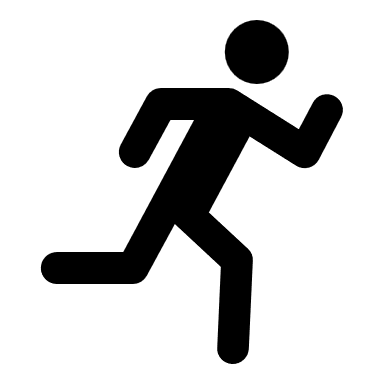 ☐Correr en el lugar 250 pasos☐ Hacer 2 series de 25 elevaciones de rodillas (subir las rodillas hasta los codos)☐ Correr afuera 2.5 millas☐Otro: Bicicleta                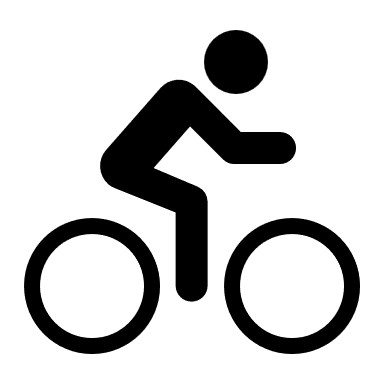 ☐ Andar en bicicleta o monopatín por 25 minutos☐ Pedalear con las piernas o brazos en el aire 250 veces☐ Salir en bicicleta con la familia.☐Otro: Nadar | Agua   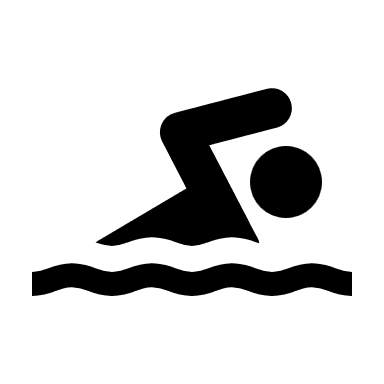 ☐ Hacer 250 brazadas de crol en el aire☐ Atravesar corriendo un rociador 250 veces☐ Nadar en la piscina local☐Other: Tirar | Empujar 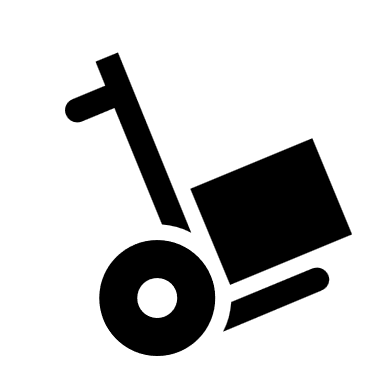 ☐Tirar/Empujar un vagón o carrito por 25 minutos☐Hacer 25 flexiones (lagartijas)☐Trepar en las barras de mono o pared de escalada☐Otro: Tipo de actividadElija tu actividad Trepar           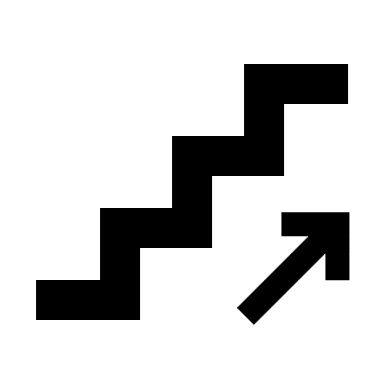 ☐Caminar/Subir un tramo de escaleras 25 veces☐Gatear con los antebrazos por la sala	☐Trepar en las barras de mono o pared de escalada☐Otro:   Apretar          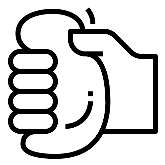 ☐Apretar una pelota entre las rodillas 25 veces☐Escurrir agua de un trapo 25 veces☐Exprimir limones para hacer limonada☐Otro: Balancear | Mecer 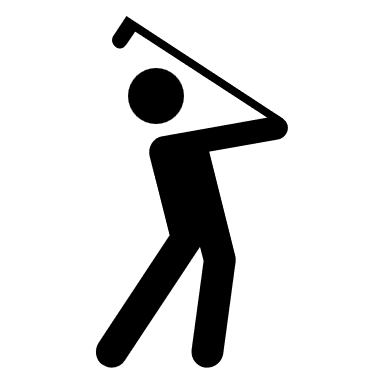 ☐Batear o hacer un swing de golf 25 veces☐Mecerse de lado a lado 25 veces☐Balancear los brazos hacia adelante y hacia atrás durante 25 minutos ☐Otro:    Estirar          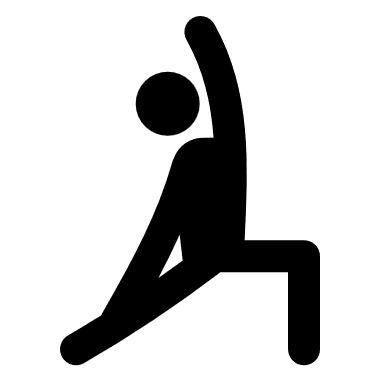 ☐Mantener 3 estiramientos diferentes durante 25 segundos cada uno☐Jugar “Cabeza, Hombros, Rodillas y Pies”☐Ir a una clase de yoga☐Otro: Jugo libre       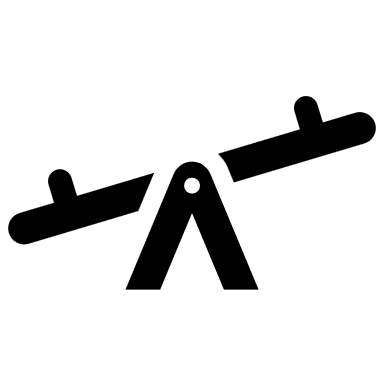 ☐Jugar al frisbee, a pillar o a lanzar anillos con amigos☐Jugar con amigos en el parque local	☐Juegos de búsqueda del tesoro como Geocaching o Letterboxing☐Otro:Saltar | Rebotar 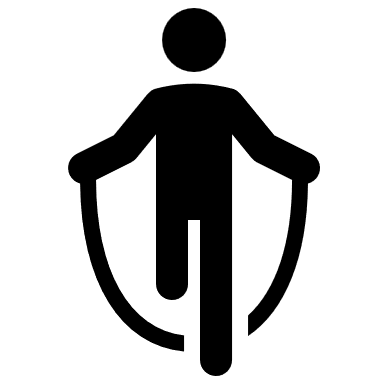 ☐Jump or bounce 250 times ☐Play hopscotch ☐Jump at a trampoline park☐Otro: Bailar               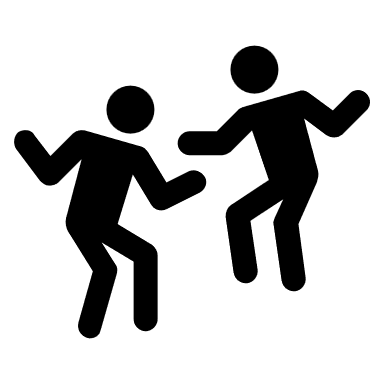 ☐ Bailar sus canciones favoritas durante 25 minutos☐ Aprender un paso de baile nuevo en TikTok☐ Tomar una clase de baile de la comunidad☐Otro: Caminar | Patinar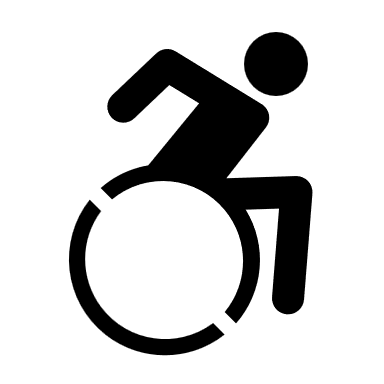 ☐Caminar o patinar al aire libre durante 25 minutos☐Caminar por 2.5 millas☐Participar en un evento de patinar o caminar☐Otro: 